TERMS & CONDITIONS FOR R&RSAllowances are normally for a fixed term of up to three years and will cease at the end of the fixed term. The manager will be advised two months before expiry to allow time to apply for a new allowance, if appropriate. Nothing contained or implied in the awarding of an allowance should be taken to suggest that a new R&R will be offered in the future unless expressed in writing from HR.Professional staff R&Rs will be reviewed automatically if a staff member’s position is re-evaluated.Academic staff R&Rs will be reviewed automatically if they receive a promotion. All R&Rs must be reviewed annually as part of the relevant performance review process. A review outcome may result in the R&R increasing, decreasing, ceasing or remaining at its current level. R&Rs will cease at the time the recipient submits their resignation unless approved by the HR Director.Allowances will be pro-rated for part-time staff, unless it is clearly stated otherwise.The full terms & conditions are outlined in the Recruitment and Retention Allowance Policy.https://www.otago.ac.nz/administration/policies/otago634885.htmlApproval delegation:For Academic staff, allowances must be recommended by HODs/Manager, endorsed by PVC’s (and Deans in Health Sciences) and approved by the Deputy Vice Chancellor (Academic). Associate Professor and Professor applications are considered by the Vice Chancellor.For Professional staff, allowances must be recommended by HODs/Managers, endorsed by PVC in Academic Divisions (and Dean in Health Sciences), or by Director, Deputy-Vice-Chancellor or Chief Operations Officer in service divisions and approved by the Human Resources Director. Recommendation made by:	Name:	_______________________________Head of Department/ Manager	Signed:				Date:	_____/______/_____Recommendation endorsed by:	Name:	_______________________________Dean or Head of School (if applicable)	Signed:				Date:	_____/______/_____Recommendation endorsed by:	Name:	_______________________________Pro-Vice-Chancellor / Dean / Director 	Signed:				Date:	_____/______/_____ Please return this form to: rrsinfo@otago.ac.nzpromotions & Remuneration, human resources Division 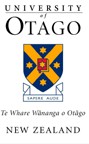 Human Resources DivisionAPPLICATION FOR A NEW RECRUITMENT AND RETENTION ALLOWANCE(Refer over page for Terms & Conditions)Employee’s Name Employee’s Position TitleEmployee’s DepartmentFull time or part time (if part time, specify FTE)………….FTEFixed termPermanentCurrent Grade and Step or LevelCurrent Salary (Fulltime)$ $ $ Proposed allowance amount (Provide Full time amount. Will be pro-rata.)$ $ $ Professional Staff – Is the Job Description up-to-date and been evaluated in the last 5 years. YES  /  NO If No the description must be updated and sent for evaluationYES  /  NO If No the description must be updated and sent for evaluationYES  /  NO If No the description must be updated and sent for evaluationStart and Finish date of proposed allowance (term – no more than three years)………/….…. /20.. to …….../…….../20.…………/….…. /20.. to …….../…….../20.…………/….…. /20.. to …….../…….../20.…Automatically reduces with salary progression.(Policy default is Yes)YES / NO (If No - include reasons in the supporting statement.)YES / NO (If No - include reasons in the supporting statement.)YES / NO (If No - include reasons in the supporting statement.)Specify any other conditions to apply (e.g., reduce with negotiated salary increases).Specify any other conditions to apply (e.g., reduce with negotiated salary increases).Specify any other conditions to apply (e.g., reduce with negotiated salary increases).Specify any other conditions to apply (e.g., reduce with negotiated salary increases).Supporting Statement for R&R Allowance (or attach a document):Supporting Statement for R&R Allowance (or attach a document):Supporting Statement for R&R Allowance (or attach a document):Supporting Statement for R&R Allowance (or attach a document):